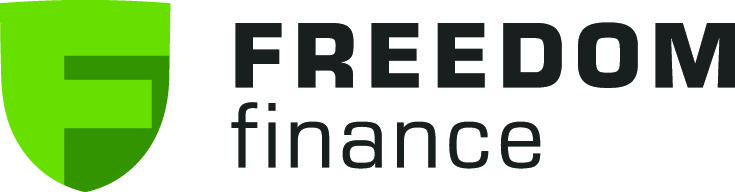 (*) Анкета для цілей виконання норм чинних законодавчих актів щодо Угоди між Урядом України та Урядом Сполучених Штатів Америки для поліпшення виконання податкових правил й застосування положень Закону США "Про податкові вимоги до іноземних рахунків" (FATCA).Санкції за неподання звітів про підзвітні рахунки 472300 грн.Для цілей FATCA - Обставини, за яких приватна особа вважається Податковим резидентом СШАФізична особа є Податковим резидентом США, якщо фізична особа:- є резидентом США (включаючи наступні території США: Пуерто-Ріко, Гуам або Американські Віргінські острови). - є громадянином США.- нині володіє або раніше володів американською грін-картою.Обставини, за якими приватна особа вважається громадянином СШАФізична особа є громадянином Сполучених Штатів, якщо застосовна одна з наступних ситуацій:- Особа народилася в Сполучених Штатах.- Особа народилася в Пуерто-Ріко.- Особа народилася в Гуамі.- Особа народилася на Американських Віргінських Островах.- Особа стала натуралізованим громадянином Сполучених Штатів.(*) Questionnaire for the purpose of fulfilling the norms of the current legislative acts under the Agreement between the Government of the United States of America and the Government of Ukraine to Improve International Tax Compliance and to Implement FATCA.Sanctions for failure to submit reports on accountable accounts UAH 472300.For FATCA purposes, the circumstances under which an individual is considered to be a U.S. tax residentAn individual is a U.S. tax resident if the individual:- a US resident (including the following US territories Puerto Rico, Guam or US Virgin Islands). US citizen.- currently owns or previously owned an American green card.Circumstances by which an individual is considered a U.S. citizenAn individual is a United States citizen if one of the following applies:- The person was born in the United States.- The person was born in Puerto Rico.- The person was born in Guam.- The person was born in American Virgin Islands.- The person has become a naturalized citizen of the United States.АНКЕТА фізичної особи клієнта ТОВ «ФРІДОМ ФІНАНС УКРАЇНА»  для визначення податкового резидентства / QUESTIONNAIRE of an individual client of Freedom Finance Ukraine LLC to determine tax residency1Реквізити / Requisites      Реквізити / Requisites      Реквізити / Requisites      Реквізити / Requisites      Реквізити / Requisites      Реквізити / Requisites      1.1Прізвище / SurnameІм’я / NameІм’я / NameІм’я / NameПо батькові (за наявності) / Father name (if such a name is used)По батькові (за наявності) / Father name (if such a name is used)1.11.2Дата народження / Date of birth 1.3Країна народження / Country of birth1.4   Документ, що підтверджує особу / Identity document1.5Серія та номер документа, що підтверджує особу / Series and number of the identity document2.   Відомості / DetailsТАК / YesТАК / YesНІ / NoНІ / NoНІ / No2.1Чи є Ви громадянином США? / Are you a US citizen?2.2Чи є Ви резидентом США? / Are you a US resident?2.3Чи маєте ви посвідку про постійне / тимчасове місце проживання, видану іншою країною? / Do you have a permanent / temporary residence permit issued by another country?2.4Чи є у Вас віза США, термін дії якої завершується після 2014 року? Do you have a US visa that expires after 2014?2.5.Чи є у вас Грін-карта (Green Card)?  / Do you have a Green Card?3   Додаткові відомості  (заповнюється у разі надання відповіді «ТАК» на питання  2.1-2.4) /   Additional details (to be completed when answering “YES” to questions 2.1–2.4.)   Додаткові відомості  (заповнюється у разі надання відповіді «ТАК» на питання  2.1-2.4) /   Additional details (to be completed when answering “YES” to questions 2.1–2.4.)   Додаткові відомості  (заповнюється у разі надання відповіді «ТАК» на питання  2.1-2.4) /   Additional details (to be completed when answering “YES” to questions 2.1–2.4.)   Додаткові відомості  (заповнюється у разі надання відповіді «ТАК» на питання  2.1-2.4) /   Additional details (to be completed when answering “YES” to questions 2.1–2.4.)   Додаткові відомості  (заповнюється у разі надання відповіді «ТАК» на питання  2.1-2.4) /   Additional details (to be completed when answering “YES” to questions 2.1–2.4.)   Додаткові відомості  (заповнюється у разі надання відповіді «ТАК» на питання  2.1-2.4) /   Additional details (to be completed when answering “YES” to questions 2.1–2.4.)3.1Реквізити документів, що підтверджують податкове резиденство іншої країни / Details of documents confirming the tax residency of another countryКраїна / CountryДокумент / DocumentДокумент / DocumentДокумент / DocumentСерія / номер документа / Series and number of the document3.1Реквізити документів, що підтверджують податкове резиденство іншої країни / Details of documents confirming the tax residency of another country3.2Якщо Ви вказали країну народження США, чи відмовлялись ви від громадянства? Або чи маєте ви інші підстави відсутності громадянства США? /If you listed your country of birth as the United States, have you renounced citizenship?Or do you have other reasons for not being a US citizen?ТАК  / Yes____ (необхідно надати один з наступних докуметів / you must provide one of the following documents) свідоцтво про втрату громадянства США по формі DS 4083 Бюро консульских справ Державного департаменту США / Certificate of Loss of US Citizenship Form DS 4083 Bureau of Consular Affairs, US Department of Stateабо / orписьмове пояснення щодо відсутності громадянства США (наприклад, зазначені причини, щодо якої громадянство США не було отримано при народженні) /written explanation of the lack of US citizenship (for example, the reasons why US citizenship was not obtained at birth are indicated)_________________________________________________________________________________________________________________________________________________________________________________________________НІ / No ____, не відмовлявся/не відмовлялась від громадянства /  I have not                        renounced citizenshipТАК  / Yes____ (необхідно надати один з наступних докуметів / you must provide one of the following documents) свідоцтво про втрату громадянства США по формі DS 4083 Бюро консульских справ Державного департаменту США / Certificate of Loss of US Citizenship Form DS 4083 Bureau of Consular Affairs, US Department of Stateабо / orписьмове пояснення щодо відсутності громадянства США (наприклад, зазначені причини, щодо якої громадянство США не було отримано при народженні) /written explanation of the lack of US citizenship (for example, the reasons why US citizenship was not obtained at birth are indicated)_________________________________________________________________________________________________________________________________________________________________________________________________НІ / No ____, не відмовлявся/не відмовлялась від громадянства /  I have not                        renounced citizenshipТАК  / Yes____ (необхідно надати один з наступних докуметів / you must provide one of the following documents) свідоцтво про втрату громадянства США по формі DS 4083 Бюро консульских справ Державного департаменту США / Certificate of Loss of US Citizenship Form DS 4083 Bureau of Consular Affairs, US Department of Stateабо / orписьмове пояснення щодо відсутності громадянства США (наприклад, зазначені причини, щодо якої громадянство США не було отримано при народженні) /written explanation of the lack of US citizenship (for example, the reasons why US citizenship was not obtained at birth are indicated)_________________________________________________________________________________________________________________________________________________________________________________________________НІ / No ____, не відмовлявся/не відмовлялась від громадянства /  I have not                        renounced citizenshipТАК  / Yes____ (необхідно надати один з наступних докуметів / you must provide one of the following documents) свідоцтво про втрату громадянства США по формі DS 4083 Бюро консульских справ Державного департаменту США / Certificate of Loss of US Citizenship Form DS 4083 Bureau of Consular Affairs, US Department of Stateабо / orписьмове пояснення щодо відсутності громадянства США (наприклад, зазначені причини, щодо якої громадянство США не було отримано при народженні) /written explanation of the lack of US citizenship (for example, the reasons why US citizenship was not obtained at birth are indicated)_________________________________________________________________________________________________________________________________________________________________________________________________НІ / No ____, не відмовлявся/не відмовлялась від громадянства /  I have not                        renounced citizenshipТАК  / Yes____ (необхідно надати один з наступних докуметів / you must provide one of the following documents) свідоцтво про втрату громадянства США по формі DS 4083 Бюро консульских справ Державного департаменту США / Certificate of Loss of US Citizenship Form DS 4083 Bureau of Consular Affairs, US Department of Stateабо / orписьмове пояснення щодо відсутності громадянства США (наприклад, зазначені причини, щодо якої громадянство США не було отримано при народженні) /written explanation of the lack of US citizenship (for example, the reasons why US citizenship was not obtained at birth are indicated)_________________________________________________________________________________________________________________________________________________________________________________________________НІ / No ____, не відмовлявся/не відмовлялась від громадянства /  I have not                        renounced citizenship3.3Термін перебування на території США / Length of stay in the United States менше 31 дня поточного року / less than 31 days of the current year менше 183 днів протягом 3 років, включаючи поточний рік / less than 183 days during 3 years        including the current year 31 день і більше в поточному році / 31 days or more in the current year 183 днів і більше протягом 3 років, включаючи поточний рік / 183 days or more during      3 years including the current year  менше 31 дня поточного року / less than 31 days of the current year менше 183 днів протягом 3 років, включаючи поточний рік / less than 183 days during 3 years        including the current year 31 день і більше в поточному році / 31 days or more in the current year 183 днів і більше протягом 3 років, включаючи поточний рік / 183 days or more during      3 years including the current year  менше 31 дня поточного року / less than 31 days of the current year менше 183 днів протягом 3 років, включаючи поточний рік / less than 183 days during 3 years        including the current year 31 день і більше в поточному році / 31 days or more in the current year 183 днів і більше протягом 3 років, включаючи поточний рік / 183 days or more during      3 years including the current year  менше 31 дня поточного року / less than 31 days of the current year менше 183 днів протягом 3 років, включаючи поточний рік / less than 183 days during 3 years        including the current year 31 день і більше в поточному році / 31 days or more in the current year 183 днів і більше протягом 3 років, включаючи поточний рік / 183 days or more during      3 years including the current year  менше 31 дня поточного року / less than 31 days of the current year менше 183 днів протягом 3 років, включаючи поточний рік / less than 183 days during 3 years        including the current year 31 день і більше в поточному році / 31 days or more in the current year 183 днів і більше протягом 3 років, включаючи поточний рік / 183 days or more during      3 years including the current year 3.4 Статус перебування в США / Length of stay in the United States студент / student  стажер / trainee вчитель / teacher  турист / tourist  перебування на території США на підставі віз типу «F», « J», «M», «Q» / stay in the USA      on the basis of F, J, M, Q visas інше / other  ________________________________________ студент / student  стажер / trainee вчитель / teacher  турист / tourist  перебування на території США на підставі віз типу «F», « J», «M», «Q» / stay in the USA      on the basis of F, J, M, Q visas інше / other  ________________________________________ студент / student  стажер / trainee вчитель / teacher  турист / tourist  перебування на території США на підставі віз типу «F», « J», «M», «Q» / stay in the USA      on the basis of F, J, M, Q visas інше / other  ________________________________________ студент / student  стажер / trainee вчитель / teacher  турист / tourist  перебування на території США на підставі віз типу «F», « J», «M», «Q» / stay in the USA      on the basis of F, J, M, Q visas інше / other  ________________________________________ студент / student  стажер / trainee вчитель / teacher  турист / tourist  перебування на території США на підставі віз типу «F», « J», «M», «Q» / stay in the USA      on the basis of F, J, M, Q visas інше / other  ________________________________________   ПІБ / Name and surname   Підпис / Signature Дата / Date Заповнюється депозитарною установою / торговцем цінними паперами ТОВ «ФРІДОМ ФІНАНС УКРАЇНА» / To be completed by the depositary institution / securities trader Freedom Finance Ukraine LLCЗаповнюється депозитарною установою / торговцем цінними паперами ТОВ «ФРІДОМ ФІНАНС УКРАЇНА» / To be completed by the depositary institution / securities trader Freedom Finance Ukraine LLCЗаповнюється депозитарною установою / торговцем цінними паперами ТОВ «ФРІДОМ ФІНАНС УКРАЇНА» / To be completed by the depositary institution / securities trader Freedom Finance Ukraine LLCЗаповнюється депозитарною установою / торговцем цінними паперами ТОВ «ФРІДОМ ФІНАНС УКРАЇНА» / To be completed by the depositary institution / securities trader Freedom Finance Ukraine LLCЗаповнюється депозитарною установою / торговцем цінними паперами ТОВ «ФРІДОМ ФІНАНС УКРАЇНА» / To be completed by the depositary institution / securities trader Freedom Finance Ukraine LLCЗаповнюється депозитарною установою / торговцем цінними паперами ТОВ «ФРІДОМ ФІНАНС УКРАЇНА» / To be completed by the depositary institution / securities trader Freedom Finance Ukraine LLCЗаповнюється депозитарною установою / торговцем цінними паперами ТОВ «ФРІДОМ ФІНАНС УКРАЇНА» / To be completed by the depositary institution / securities trader Freedom Finance Ukraine LLCПІБ працівника / Name and surname of the employeeДата / Date«________» _________________ 20______. (день/ day)  (місяць/ month)         (рік/ year)   «________» _________________ 20______. (день/ day)  (місяць/ month)         (рік/ year)   «________» _________________ 20______. (день/ day)  (місяць/ month)         (рік/ year)   «________» _________________ 20______. (день/ day)  (місяць/ month)         (рік/ year)   «________» _________________ 20______. (день/ day)  (місяць/ month)         (рік/ year)   